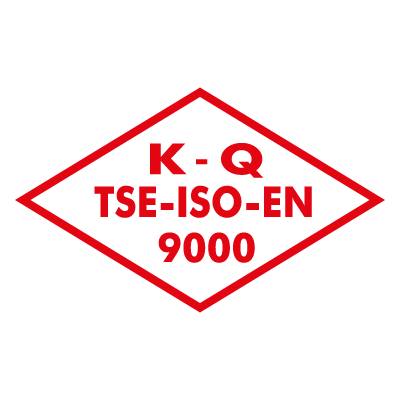 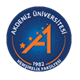 T.C.HEMŞİRELİK FAKÜLTESİToplantı TutanağıDış Paydaş Kurulu Toplantı Gündem ve Karar TutanağıTOPLANTI GÜNDEMİGÜNDEM MADDESİ 01: Fakültemiz Hemşirelik öğrencilerinin uygulamadaki durumlarının değerlendirmesi konusunun görüşülmesi.EK GÜNDEM MADDESİ 02: Bir sonraki yapılacak olan toplantı tarihinin belirlenmesi konusunun görüşülmesi. TOPLANTI KARARLARITOPLANTI KARARI 01: Fakültemiz öğrenci ve mezunlarının lisansüstü eğitim yapma çabalarının olduğu, online eğitim nedeniyle öğrencilerin bilgi ve beceri donanımlarının yeterli olmadığı belirtildi. TOPLANTI KARARI 02: Sorunların tekrar görüşülmesi için, Dış Paydaş Kurulu toplantısının 2024 Ocak ayı içerisinde yüz yüze olarak yapılmasına karar verildi.    Rev.No: 01                                                                                                                                                FormNo:27029968.FR.89                                                                                                                                                                                                                                          TOPLANTI ADI: Dış Paydaş Kurulu TOPLANTI ADI: Dış Paydaş Kurulu TOPLANTI ADI: Dış Paydaş Kurulu TOPLANTI SAYISIKARAR SAYISIKARAR TARİHİ21-215.12.2023Doç. Dr. Emine KOL (Kalite Koordinatörü)Doç. Dr. Nilgün AKSOY              (Üye)Doç. Dr. Banu TERZİ            (Üye)Doç. Dr. Ayla TUZCU            (Üye)Doç. Dr. Ayşe MEYDANLIOĞLU              (Üye)Dr. Öğr. Üyesi Dudu KARAKAYA             (Üye)Dr. Öğr. Üyesi Saliha HALLAÇ            (Üye)Dr. Öğr. Üyesi Süreyya SARVAN             (Üye)Kamile ÇELİK (A.Ü. Tıp Fakültesi)              (Üye)Hüseyin AYDIN (HEYAD)             (Üye)MEMORİAL Antalya Hast.             (Üye)Özel Yaşam Hast.               (Üye)Medstar Antalya Hast.              (Üye)Özel OFM Antalya Hast.              (Üye)Özel Antalya Yaşam Hast.                (Üye)Medical park Antalya Hast.               (Üye)Antalya Özel Olimpos Hast.             (Üye)Türk Hemşireler Derneği Antalya Şub.                (Üye)Türk Hemşireler Derneği Antalya Şub.Yönetim Kurulu Başkanı                (Üye)Anadolu Hast. Hemşirelik Hizmetleri              (Üye)Gündoğmuş Devlet Hastanesi                (Üye)Finike Devlet Hastanesi                (Üye)Kemer İlçe Sağlık Müdürlüğü             (Üye)Akseki Devlet Hastanesi                 (Üye)Kumluca Devlet Hastanesi                  (Üye)Antalya Ağız ve Diş Sağlığı Hast.             (Üye)Manavgat Ağız ve Diş Sağlığı Merkezi                 (Üye)Alanya Eğitim ve Araştırma Hast.                  (Üye)Demre Devlet Hat.              (Üye)Alanya İlçe Sağlık Müdürlüğü                 (Üye)Kumluca İlçe Sağlık Müdürlüğü                   (Üye)Antalya Eğitim ve Araştırma Hast.             (Üye)Elmalı İlçe Sağlık Müdürlüğü                   (Üye)Manavgat Devlet Hast.                  (Üye)Aksu İlçe Sağlık Müdürlüğü                (Üye)Kepez Devlet Hast.          (Üye)Gazipaşa Devlet Hast.             (Üye)Muratpaşa İlçe Sağlık Müdürlüğü                  (Üye)Elmalı Devlet Hast.           (Üye)